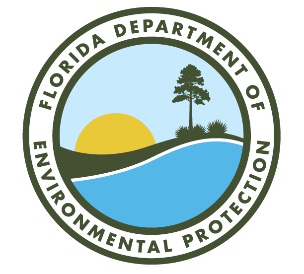 Permitting and Compliance Assistance Program       (PCAP)Contact ListHazardous Waste SectionWaste Disposal, Compliance & Enforcement, Pharmaceuticals, Hg Lamps and Devices, Used Oil and Used Oil Filters, Hazardous Waste Transporter, Chemical Disposal, Manifests, Publications, Shooting Ranges, Statutes, Household Hazardous Waste, Battery and Electronics RecyclingHazardous Waste RegistrationEPA ID, Notifications (non-cleanup)Tiffaney Noland	850-245-8727	Tiffaney.Noland@FloridaDEP.govTemporary EPA ID, Emergency IDDistrict Offices	https://floridadep.gov/districtsHazardous Waste PermittingFacilities that Treat, Store, or Dispose of Hazardous Waste (TSD)Used Oil Processor PermitsSolid Waste SectionSolid Waste Permits, Landfills, Lead DisposalAnimal Disposal, Sales Tax ExemptionsGroundwater MonitoringLandfill Operating TrainingDisaster Debris Management Sites (general questions)Debris Staging Area Authorizations (hurricane-generated debris)District Offices	https://floridadep.gov/districtsBeneficial Use of Solid Waste, Food DisposalWaste Tire ContractsSolid Waste RegistrationWaste Tire Collector, Yard Trash, and Organics RegistrationStorage Tank / Drycleaner RegistrationStorage Tank ComplianceEquipment RegistrationDatabase and ReportsUST Operator TrainingEthanol / Biodiesel ProgramFinancial Assurance Working GroupHazardous Waste Financial ResponsibilitySolid Waste Financial AssurancePetroleum Storage Tanks Financial ResponsibilityWaste Reduction Section75% Recycling Goal, Paper, Glass, Plastic, Metal Recycling, Composting and Organics, Florida Solid Waste Management Report, Product Stewardship (carpet, mattresses, packaging), Retail Bags and Packaging, Rule and Statutory Development and AnalysisKaren S. Moore, EA*	850-245-8864	Karen.S.Moore@FloridaDEP.govConstruction and Demolition Debris Annual Reporting and Recycling, Paper, Plastic and Metal Recycling, Recovered Materials Dealer Certification and Reporting, Recycling LoansSuzanne Boroff	850-245-8933	Suzanne.Boroff@FloridaDEP.govOrganics Recycling, Yard Waste, and Land Clearing Debris RecyclingLauren O’Connor	850-245-8756	Lauren.OConnor@FloridaDEP.govAmerica Recycles Day, Recycling at Government Agencies, Recycling in Schools (colleges and universities), Recycling Recognition Program, Recycling Business Assistance Center, Recycling at BusinessesChristopher Perry	850-245-8759	Christopher.Perry@FloridaDEP.govFlorida Solid Waste Management Report, Annual Florida County Data ReportsJennifer Simmons	850-245-8706	Jennifer.L.Simmons@FloridaDEP.govBattery and Electronics RecyclingSee Hazardous Waste Section (above)PCAP Rule CoordinatorKim Curran	850-245-8849	Kimberley.Curran@FloridaDEP.govOffice of General Counsel (OGC)Attorney for Solid Waste and Storage Tank ProgramAshanti McBride	850-245-2203	Ashanti.McBride@FloridaDEP.govAttorney for Hazardous Waste ProgramDane Petersen	850-245-8316	Dane.Petersen@FloridaDEP.gov* EA – Environmental Administrator* EM – Environmental ManagerSarah Keith Valentine850-245-8782Sarah.K.Valentine@FloridaDEP.govJanet Ashwood850-245-8789Janet.Ashwood@FloridaDEP.govSusan Horlick850-245-8778Susan.Horlick@FloridaDEP.govGlen Perrigan, EM*850-245-8749Glen.Perrigan@FloridaDEP.govBiennial ReportingTracey Austin850-245-8879Tracey.Austin@FloridaDEP.govSusan Horlick850-245-8778Susan.Horlick@FloridaDEP.govMerlin Russell850-245-8796Merlin.Russell@FloridaDEP.govCarrie Kruchell850-245-8765Carrie.L.Kruchell@FloridaDEP.govAmber Igoe850-245-8783Amber.Igoe@FloridaDEP.govBrad Buselli850-245-8989Bradley.Buselli@FloridaDEP.govMeysam Farahani850-245-8766Meysam.Farahani@FloridaDEP.gov Michell Smith, EA*850-245-8721Michell.M.Smith@FloridaDEP.govBheem Kothur850-245-8781Bheem.Kothur@FloridaDEP.govBrad Buselli850-245-8989Bradley.Buselli@FloridaDEP.govMercury PermitsBheem Kothur850-245-8781Bheem.Kothur@FloridaDEP.govEmergency PermitsMerlin Russell850-245-8796Merlin.Russell@FloridaDEP.govMichell Smith, EA850-245-8721Michell.M.Smith@FloridaDEP.govMeysam Farahani850-245-8766Meysam.Farahani@FloridaDEP.govEl Kromhout, EA*850-245-8744Elizabeth.Kromhout@FloridaDEP.govPhil Ciaravella850-245-8742Philip.Ciaravella@FloridaDEP.govPhil Ciaravella850-245-8742Philip.Ciaravella@FloridaDEP.govEl Kromhout, EA*850-245-8744Elizabeth.Kromhout@FloridaDEP.govEl Kromhout, EA*850-245-8744Elizabeth.Kromhout@FloridaDEP.govFred Kocher850-245-8734Frederick.Kocher@FloridaDEP.govChad Fetrow850-245-8785Chad.Fetrow@FloridaDEP.govChad Fetrow850-245-8785Chad.Fetrow@FloridaDEP.govEl Kromhout, EA*850-245-8744Elizabeth.Kromhout@FloridaDEP.govJoe Dertien850-245-8735Joe.Dertien@FloridaDEP.govPending - Contact El KromhoutHope Thigpen850-245-8798Hope.Thigpen@FloridaDEP.govLauren O’Connor850-245-8756Lauren.OConnor@FloridaDEP.govAndrea McGill850-245-8840Andrea.McGill@FloridaDEP.govMadhuri Madala850-245-8834Madhuri.Madala@FloridaDEP.govDerbra Owete850-245-8732Derbra.Owete@FloridaDEP.govMegan Moore850-245-8754Megan.R.Moore@FloridaDEP.govAshley King850-245-8981Ashley.R.King@FloridaDEP.govAmanda Dorsett, EA*850-245-8931Amanda.Dorsett@FloridaDEP.govZach Barrett850-245-8769Zachary.Barrett@FloridaDEP.govJeff Gregg850-245-8816Jeff.Gregg@FloridaDEP.govMia Butler850-245-8991Mia.Butler@FloridaDEP.govJeff Gregg850-245-8816Jeff.Gregg@FloridaDEP.govZach Barrett850-245-8769Zachary.Barrett@FloridaDEP.govAmanda Dorsett, EA*850-245-8931Amanda.Dorsett@FloridaDEP.govJeff Gregg850-245-8816Jeff.Gregg@FloridaDEP.govAmanda Dorsett, EA*850-245-8931Amanda.Dorsett@FloridaDEP.govJeff Gregg850-245-8816Jeff.Gregg@FloridaDEP.govEdgar Echevarria850-245-8793Edgar.Echevarria@FloridaDEP.govTor Bejnar850-245-8743Tor.Bejnar@FloridaDEP.govSusan Eldredge850-245-8740Susan.F.Eldredge@FloridaDEP.govEdgar Echevarria850-245-8793Edgar.Echevarria@FloridaDEP.govTor Bejnar850-245-8743Tor.Bejnar@FloridaDEP.govSusan Eldredge850-245-8740Susan.F.Eldredge@FloridaDEP.gov